Legnica, dnia ……………………………………………*- zaznaczyć właściweOtrzymują: TO,	     NU, 	     EF……………………………………………………….……….(nazwa nabywcy)………………………………………………………………..(adres)…………………………………………..…………………….(NIP, REGON)…………………………………………..…………………….(nazwa odbiorcy)…………………………………………..…………………….(adres odbiorcy)…………………………………………….………………….(nr tel., e-mail)…………………………………………..…………………….(adres do korespondencji inny niż powyżej)Legnickie Przedsiębiorstwo Gospodarki Komunalnej Sp. z o. o. z siedzibą w LegnicyZakład Oczyszczania Miastaul. Nowodworska 48, 59-220 Legnicatel. 76/856 63 40 lub 42e-mail: zom@lpgk.plFormularz do zawarcia umowy oraz podstawienia pojemnikówdo gromadzenia odpadów komunalnych zgodnie ze złożoną deklaracją w Urzędzie Miasta Legnicy 
wg poniższego rodzaju i ilości:Formularz do zawarcia umowy oraz podstawienia pojemnikówdo gromadzenia odpadów komunalnych zgodnie ze złożoną deklaracją w Urzędzie Miasta Legnicy 
wg poniższego rodzaju i ilości:Formularz do zawarcia umowy oraz podstawienia pojemnikówdo gromadzenia odpadów komunalnych zgodnie ze złożoną deklaracją w Urzędzie Miasta Legnicy 
wg poniższego rodzaju i ilości:1) niesegregowane zmieszane odpady  komunalne                    pojemnik - ………………… litrów  ilość ………... szt.1) niesegregowane zmieszane odpady  komunalne                    pojemnik - ………………… litrów  ilość ………... szt.1) niesegregowane zmieszane odpady  komunalne                    pojemnik - ………………… litrów  ilość ………... szt.2) odpady z metali, tworzyw sztucznych
                     pojemnik - ………………… litrów  ilość ………… szt.                     pojemnik - ………………… litrów  ilość ………… szt.3) bioodpady                     pojemnik - …………….….. litrów  ilość ……….. szt.                     pojemnik - …………….….. litrów  ilość ……….. szt.4)  papier                     pojemnik - ………………… litrów  ilość ……….. szt.                     pojemnik - ………………… litrów  ilość ……….. szt.5) szkło                    pojemnik - …………….….. litrów  ilość …….….. szt.                    pojemnik - …………….….. litrów  ilość …….….. szt.1. Na podstawie ww. zamówienia zostanie sporządzona/y: □*umowa,  □*aneks do umowy nr ………….…….2. Umowa zostanie zawarta na czas:   □*oznaczony,       □*nieoznaczony.3. Tryb płatności faktur będzie:  □* kwartalny,     □* miesięczny.4. Najemca będzie otrzymywał faktury:     1) w przypadku wystawiania przez Wynajmującego faktur ustrukturyzowanych  z wykorzystaniem
          Krajowego Systemu e-Faktur, w systemie KSeF na co Najemca:          * wyraża zgodę,                                       * nie wyraża zgody;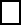      2) w przypadku niewyrażenia zgody na otrzymywanie faktur, o których mowa w pkt. 1:          * przesyłane drogą elektroniczną na adres e-mail:…………….. ,          * przesyłane w formie papierowej.Miejsce podstawienia pojemników: ……………………………………………………………………………………………………………………………..1. Na podstawie ww. zamówienia zostanie sporządzona/y: □*umowa,  □*aneks do umowy nr ………….…….2. Umowa zostanie zawarta na czas:   □*oznaczony,       □*nieoznaczony.3. Tryb płatności faktur będzie:  □* kwartalny,     □* miesięczny.4. Najemca będzie otrzymywał faktury:     1) w przypadku wystawiania przez Wynajmującego faktur ustrukturyzowanych  z wykorzystaniem
          Krajowego Systemu e-Faktur, w systemie KSeF na co Najemca:          * wyraża zgodę,                                       * nie wyraża zgody;     2) w przypadku niewyrażenia zgody na otrzymywanie faktur, o których mowa w pkt. 1:          * przesyłane drogą elektroniczną na adres e-mail:…………….. ,          * przesyłane w formie papierowej.Miejsce podstawienia pojemników: ……………………………………………………………………………………………………………………………..1. Na podstawie ww. zamówienia zostanie sporządzona/y: □*umowa,  □*aneks do umowy nr ………….…….2. Umowa zostanie zawarta na czas:   □*oznaczony,       □*nieoznaczony.3. Tryb płatności faktur będzie:  □* kwartalny,     □* miesięczny.4. Najemca będzie otrzymywał faktury:     1) w przypadku wystawiania przez Wynajmującego faktur ustrukturyzowanych  z wykorzystaniem
          Krajowego Systemu e-Faktur, w systemie KSeF na co Najemca:          * wyraża zgodę,                                       * nie wyraża zgody;     2) w przypadku niewyrażenia zgody na otrzymywanie faktur, o których mowa w pkt. 1:          * przesyłane drogą elektroniczną na adres e-mail:…………….. ,          * przesyłane w formie papierowej.Miejsce podstawienia pojemników: ……………………………………………………………………………………………………………………………..Oświadczam,   iż   złożyłam/em   w   UM   Legnicy   deklarację   o   wysokości   opłaty   za   gospodarowanie   odpadami  komunalnymi w dniu ……………………………………………Oświadczam,   iż   złożyłam/em   w   UM   Legnicy   deklarację   o   wysokości   opłaty   za   gospodarowanie   odpadami  komunalnymi w dniu ……………………………………………Oświadczam,   iż   złożyłam/em   w   UM   Legnicy   deklarację   o   wysokości   opłaty   za   gospodarowanie   odpadami  komunalnymi w dniu ……………………………………………Po otrzymaniu ww. pojemników na odpady komunalne zobowiązuje się  do zawarcia dostarczonej umowy najmu pojemników oraz wnoszenia stosownych opłat zgodnie z cennikiem LPGK Sp. z o.o. z siedzibą w LegnicyPo otrzymaniu ww. pojemników na odpady komunalne zobowiązuje się  do zawarcia dostarczonej umowy najmu pojemników oraz wnoszenia stosownych opłat zgodnie z cennikiem LPGK Sp. z o.o. z siedzibą w LegnicyPo otrzymaniu ww. pojemników na odpady komunalne zobowiązuje się  do zawarcia dostarczonej umowy najmu pojemników oraz wnoszenia stosownych opłat zgodnie z cennikiem LPGK Sp. z o.o. z siedzibą w Legnicy…………………………………………………………………(czytelny podpis)